ГОДИШЊИ ЕНЕРГЕТСКИ БИЛАНС ПРОИЗВОДЊЕ И ПОТРОШЊЕ 
ДЕРИВАТА НАФТЕЗа 2019. годину Обавеза давања података темељи се на члану 26. а казнене одредбе за одбијање давања података или давање непотпуних 
и нетачних података на члану 52. Закона о званичној статистици („Сл. гласник РС“, бр. 104/2009). Подаци ће бити коришћени искључиво у статистичке сврхе и неће бити објављивани као појединачни. 
Сви подаци имају карактер пословне тајне.Табела 1.  Производња и утрошак нафте и деривата нафте1)  	Приказати количине производа добијене рециклажом. Ове количине не треба приказати у реду 2 Произведене
    	количине.2)	Ред 10 = ред 1 + ред 2 + ред 3 + ред 4 + ред 5 – ред 6 – ред 7 – ред 8 – ред 9.Табела 2. Просечна калорична вредностДатум  ________________ 2020. годинеШтампано у Републичком заводу за статистикуwww.stat.gov.rsОбразац ЕН-4.10.4бРЕПУБЛИКА СРБИЈАЗакон о званичној статистици
„Службени гласник РС“, број 104/09.Републички завод за статистикуЗакон о званичној статистици
„Службени гласник РС“, број 104/09.Шифра истраживања: 007320ПОДАЦИ О ИЗВЕШТАЈНОЈ ЈЕДИНИЦИПОДАЦИ О ИЗВЕШТАЈНОЈ ЈЕДИНИЦИПОДАЦИ О ИЗВЕШТАЈНОЈ ЈЕДИНИЦИПОДАЦИ О ИЗВЕШТАЈНОЈ ЈЕДИНИЦИПОДАЦИ О ИЗВЕШТАЈНОЈ ЈЕДИНИЦИПОДАЦИ О ИЗВЕШТАЈНОЈ ЈЕДИНИЦИПОДАЦИ О ИЗВЕШТАЈНОЈ ЈЕДИНИЦИПОДАЦИ О ИЗВЕШТАЈНОЈ ЈЕДИНИЦИПОДАЦИ О ИЗВЕШТАЈНОЈ ЈЕДИНИЦИПОДАЦИ О ИЗВЕШТАЈНОЈ ЈЕДИНИЦИПОДАЦИ О ИЗВЕШТАЈНОЈ ЈЕДИНИЦИПОДАЦИ О ИЗВЕШТАЈНОЈ ЈЕДИНИЦИПОДАЦИ О ИЗВЕШТАЈНОЈ ЈЕДИНИЦИПОДАЦИ О ИЗВЕШТАЈНОЈ ЈЕДИНИЦИПОДАЦИ О ИЗВЕШТАЈНОЈ ЈЕДИНИЦИПОДАЦИ О ИЗВЕШТАЈНОЈ ЈЕДИНИЦИПОДАЦИ О ИЗВЕШТАЈНОЈ ЈЕДИНИЦИПОДАЦИ О ИЗВЕШТАЈНОЈ ЈЕДИНИЦИПОДАЦИ О ИЗВЕШТАЈНОЈ ЈЕДИНИЦИПОДАЦИ О ИЗВЕШТАЈНОЈ ЈЕДИНИЦИПОДАЦИ О ИЗВЕШТАЈНОЈ ЈЕДИНИЦИПОДАЦИ О ИЗВЕШТАЈНОЈ ЈЕДИНИЦИПОДАЦИ О ИЗВЕШТАЈНОЈ ЈЕДИНИЦИПОДАЦИ О ИЗВЕШТАЈНОЈ ЈЕДИНИЦИПОДАЦИ О ИЗВЕШТАЈНОЈ ЈЕДИНИЦИПОДАЦИ О ИЗВЕШТАЈНОЈ ЈЕДИНИЦИПОДАЦИ О ИЗВЕШТАЈНОЈ ЈЕДИНИЦИПОДАЦИ О ИЗВЕШТАЈНОЈ ЈЕДИНИЦИПОДАЦИ О ИЗВЕШТАЈНОЈ ЈЕДИНИЦИПОДАЦИ О ИЗВЕШТАЈНОЈ ЈЕДИНИЦИПОДАЦИ О ИЗВЕШТАЈНОЈ ЈЕДИНИЦИПОДАЦИ О ИЗВЕШТАЈНОЈ ЈЕДИНИЦИПОДАЦИ О ИЗВЕШТАЈНОЈ ЈЕДИНИЦИПОДАЦИ О ИЗВЕШТАЈНОЈ ЈЕДИНИЦИПОДАЦИ О ИЗВЕШТАЈНОЈ ЈЕДИНИЦИПословно имеПословно имеПословно имеМатични број Матични број ОпштинаМестоМестоУлица и кућни бројУлица и кућни бројУлица и кућни бројУлица и кућни бројТелефонТелефонДелатност Редни број у адресару (попуњава статистика)Редни број у адресару (попуњава статистика)Редни број у адресару (попуњава статистика)Редни број у адресару (попуњава статистика)Редни број у адресару (попуњава статистика)       Напомена:        Поштовани,        Годишњим истраживањем ЕН-4.10.4б прикупљају се подаци о производњи и утрошку деривата нафте.        Сви подаци које нам доставите биће коришћени искључиво за израду агрегатних позиција Енергетског биланса нафте Републике Србије.        Уколико не располажете тачним подацима за неку од ставки у табелама, молимо Вас да извршите стручну процену. Молимо Вас да попуњени подаци буду и званични за Ваше привредно друштво.        Податке прикажите збирно за извештајну јединицу (обухватите све јединице у саставу) и у одговарајућа поља упишите целе – заокружене бројеве (без децимала).        Молимо Вас да обрасце попуните у два примерка, од којих један задржавате за сопствену документацију, а други нам доставите на адресу:РЕПУБЛИЧКИ ЗАВОД ЗА СТАТИСТИКУОдељење за статистику индустрије, енергетике и грађевинарства11050 Београдул. Милана Ракића бр.5        За евентуалне нејасноће и дилеме при попуњавању овог обрасца можете се обратити Ивану Николићу из Групе за статистику енергетике на телефон 011/2412-922 (локал 324), 011/2411-852 (директни телефон и факс) или на 
е-mail: ivan.nikolic@stat.gov.rs Базна уља
(укључујући и брајшток),
tАдитиви,
tМазива,
t1231.Залихе на почетку године2.Произведене количинеХХХХХХХХХХХХХХ3.Рециклирани производи1)ХХХХХХХХХХХХХХ4.Увоз5.Набавка од других у Р. Србији6.Употребљено за прерадуХХХХХХХ7.Губици8.Извоз9.Залихе на крају године10.Укупна продаја и/или предаја без
надокнаде у Р. Србији2)Мазива,
kJ/kgПросечна калорична вредност Напомена:Образац попунио:Образац попунио:Руководилац:Руководилац:(име и презиме)(име и презиме)(име и презиме)(име и презиме)Контакт телефон:/(обавезно унети и позивни број)(обавезно унети и позивни број)(обавезно унети и позивни број)(обавезно унети и позивни број)(обавезно унети и позивни број)(обавезно унети и позивни број)(обавезно унети и позивни број)(обавезно унети и позивни број)(обавезно унети и позивни број)(обавезно унети и позивни број)(обавезно унети и позивни број)(обавезно унети и позивни број)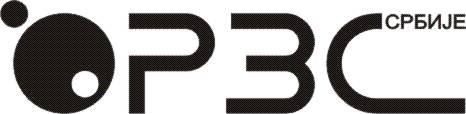 